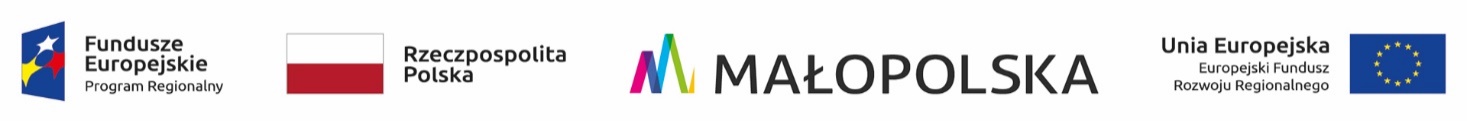 OR-III.271.2.28.2022                                                                                                     Gorlice, 14.07.2022 r.Informacja z otwarcia ofert w postępowaniu o zamówienie publiczne prowadzonym w trybiepodstawowym zgodnie z art. 275 pkt 1 ustawy Prawo zamówień publicznych                                             na dostawę nowych elementów wyposażenia dodatkowego do budynku Sokoła w Gorlicach Zgodnie z art. 222 ust. 5 ustawy z dnia  11 września 2019 roku Prawo zamówień publicznych (tj.: Dz.U. z 2021, poz. 1129 ze zm.) zamawiający przekazuje informacje z otwarcia ofert                                                 w przedmiotowym postępowaniu, które odbyło się w dniu 14.07.2022 r. za pomocą platformy zakupowej pod adresem: https://platformazakupowa.pl/transakcja/635850Do upływu terminu składania ofert zostało złożonych 5 ofert:Oferta nr 1 Nazwa i adres Wykonawcy: PHU BMS Sp. J. Z. Bielecki, ul. Staszica 22, 82- 500 Kwidzyn, Cena oferty brutto: 39 462,09 zł.Oferta nr 2 Nazwa i adres Wykonawcy: Zaułek Dizajnu Marta Szlapa, ul. Gliwicka 218E, 40-860 Katowice, Cena oferty brutto:  33 911,10 zł.Oferta nr 3 Nazwa i adres Wykonawcy: PH ENERGIA S.C., P. Wielgo, H. Widomski, ul. Warszawska 151, 25- 547 Kielce, Cena oferty brutto:  24 750,00 zł.Oferta nr 4 Nazwa i adres Wykonawcy: AXIMO Magdalena Kowalkiewicz, ul. Bułgarska 72, 60- 321 Poznań, Cena oferty brutto: 24 351,79 zł.Oferta nr 5 Nazwa i adres Wykonawcy: LUKRUM Kamil Bielecki, ul. Mieszka I 6a, 82- 500 Kwidzyn, Cena oferty brutto: 56 000,00 zł.                                                                                                   ......................................................                                                                                                                           (podpis kierownika zamawiającego)K/o:1. strona internetowa prowadzonego postępowania – platforma zakupowa2. a/aSporządził:  Marta Ziaja - inspektor, Wydział Organizacyjny, Dział Zamówień Publicznych, tel. 183551252